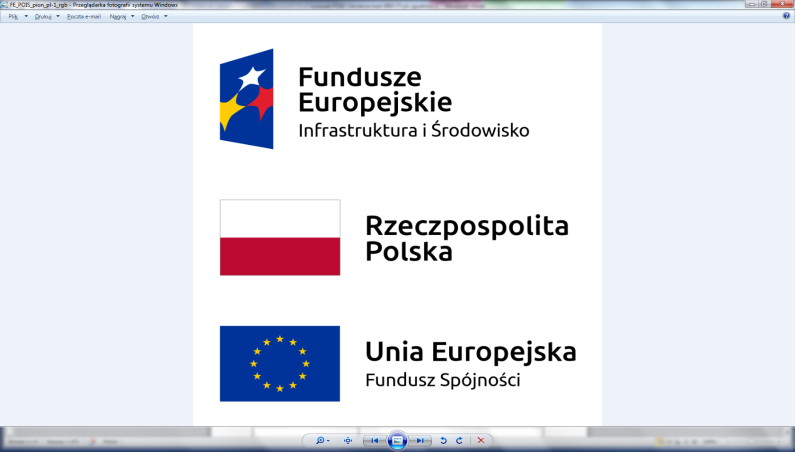 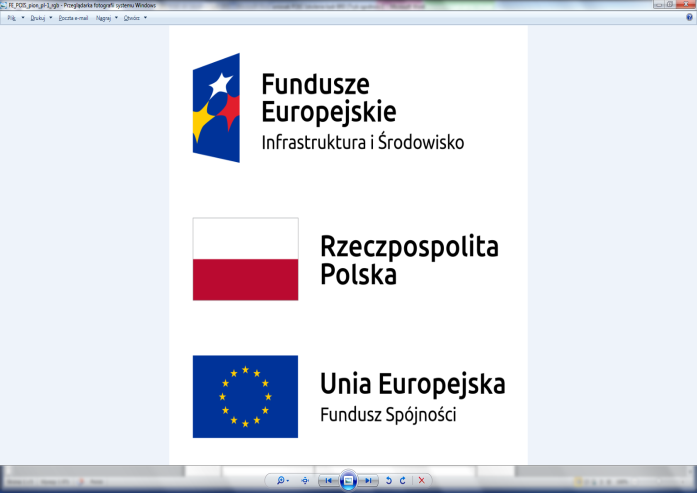 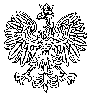 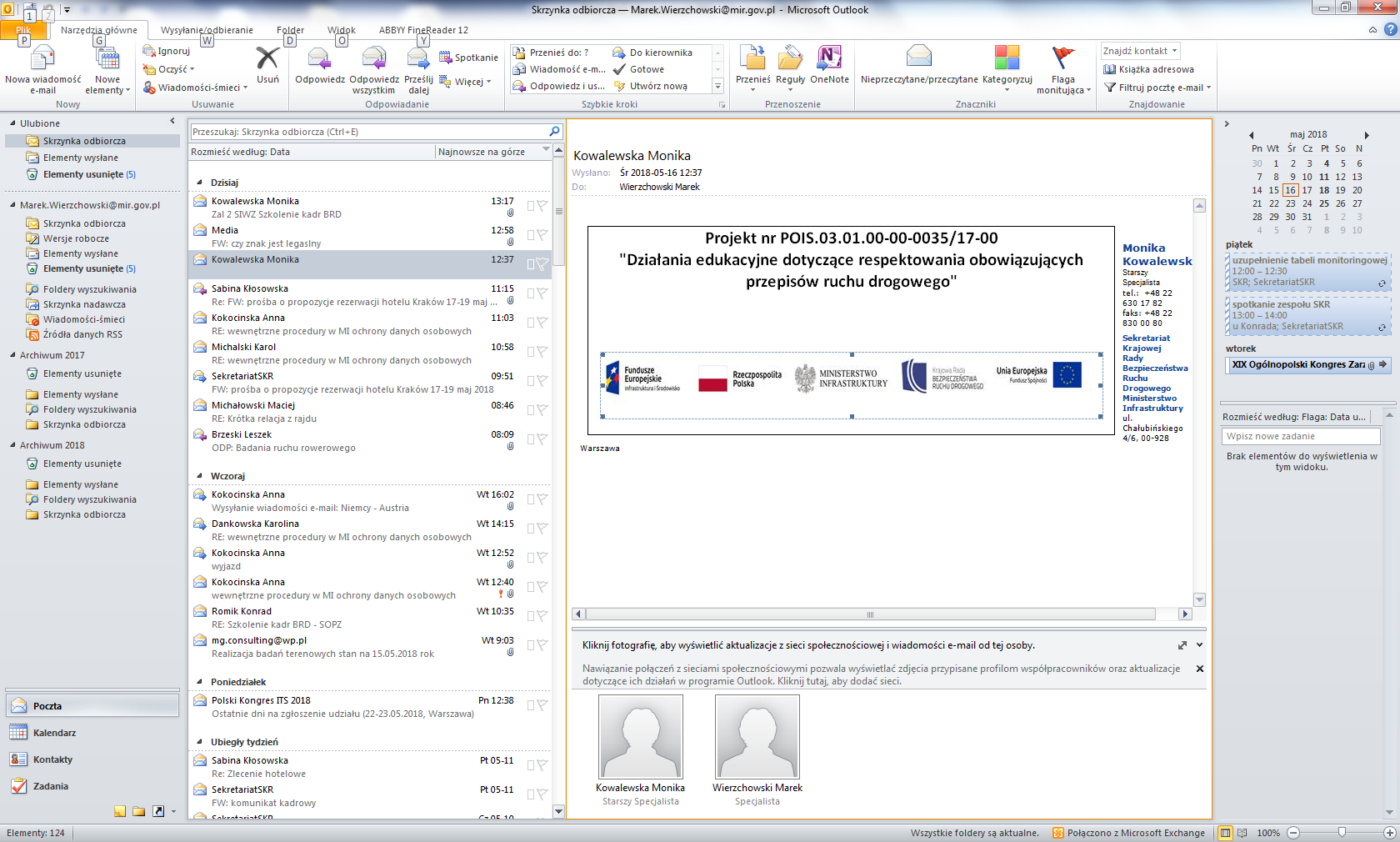 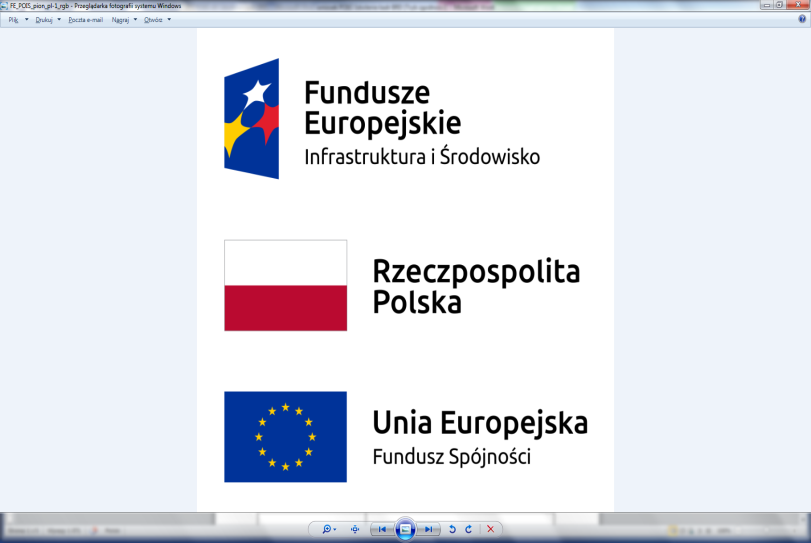 Projekt pn. „Ogólnopolskie szkolenia dla samorządowych zarządców dróg w zakresie stosowania inżynieryjnych środków poprawiających bezpieczeństwo uczestników ruchu drogowego” w ramach działania 3.1 Rozwój drogowej i lotniczej sieci TEN-T  oś priorytetowa III: Rozwój Sieci Drogowej TEN-T i Transportu Multimodalnego Programu Operacyjnego Infrastruktura i Środowisko 2014 – 2020.Głównym celem szkolenia jest podniesienie kwalifikacji, uzupełnienie stanu wiedzy oraz doskonalenie umiejętności zawodowych do realizacji projektów organizacji ruchu, w tym wypracowanie standardów bezpieczeństwa na drodze i w jej otoczeniu przy użyciu urządzeń i rozwiązań inżynieryjnych poprawiających bezpieczeństwo uczestników ruchu drogowego oraz najnowszych rozwiązaniach i wytycznych w tej materii.Szkolenie jest kierowane do przedstawicieli kadry, w tym organów zarządzających ruchem na drogach wojewódzkich, powiatowych i gminnych oraz przedstawicieli zarządców dróg, policji wykonujących obowiązki służbowe z zakresu organizacji ruchu drogowego oraz przedstawicieli instytucji, którzy opiniują lub zatwierdzają projekty organizacji ruchu drogowego. Udział w szkoleniach jest bezpłatny (uczestnicy szkolenia pokrywają tylko koszt dojazdu na miejsce szkolenia lub w przypadku szkoleń on-line jest ono bezkosztowe).Uczestnikom zapewnione zostaną materiały szkoleniowe, wyżywienie oraz nocleg (z wyłączeniem osób, które zamieszkują w miejscowości, w której odbywa się szkolenie). Po zakończeniu szkolenia każdy uczestnik otrzyma certyfikat ukończenia szkolenia. Łączna wartość projektu wyniosła 4 705 510 zł. Szczegółowe informacje o szkoleniu, programy szkoleń oraz formularz zgłoszenia znajdują się na stronie: http:/www.szkoleniabrd.plZapraszam Państwa do uczestnictwa w szkoleniach.  